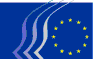 Europejski Komitet Ekonomiczno-SpołecznySOC/579Sytuacja kobiet z niepełnosprawnością PROJEKT OPINII

Sekcja Zatrudnienia, Spraw Społecznych i Obywatelstwa

Sytuacja kobiet z niepełnosprawnością
(opinia rozpoznawcza na wniosek Parlamentu Europejskiego)Sprawozdawczyni: Gunta ANČA	Wnioski i zaleceniaKobiety i dziewczęta z niepełnosprawnością w dalszym ciągu spotykają się z dyskryminacją intersekcjonalną i z wielu przyczyn jednocześnie, ze względu zarówno na swoją płeć, jak i niepełnosprawność. Kobiety z niepełnosprawnością nie mają takich samych szans równego udziału we wszystkich aspektach społeczeństwa. Są one między innymi wykluczone z edukacji włączającej i szkoleń włączających, zatrudnienia, z dostępu do programów redukcji ubóstwa i do odpowiednich warunków mieszkaniowych, a także z udziału w życiu politycznym i publicznym, a prawo często uniemożliwia im podejmowanie decyzji dotyczących własnego życia, w tym również dotyczących ich praw seksualnych i reprodukcyjnych. Borykają się z przeszkodami w korzystaniu ze swych praw obywatelskich UE.W niniejszej opinii wzywa się UE i wszystkie państwa członkowskie do wdrożenia Konwencji ONZ o prawach osób niepełnosprawnych (UNCRPD), zaleceń, jakie UE otrzymała od UNCRPD w odniesieniu do kobiet i dziewcząt z niepełnosprawnością w 2015 r. oraz uwagi ogólnej Komitetu ONZ nr 3 dotyczącej art. 6 Konwencji o prawach osób niepełnosprawnych.Komitet apeluje, by UE i państwa członkowskie uwzględniły perspektywę niepełnosprawności w swojej przyszłej strategii w zakresie równouprawnienia płci oraz w politykach i programach, a także włączyły kwestię płci do strategii dotyczących niepełnosprawności, w tym do przyszłej europejskiej strategii w sprawie niepełnosprawności na lata 2020–2030 oraz europejskiego filara praw socjalnych. Program zastępujący strategię „Europa 2020” na rzecz inteligentnego, trwałego wzrostu gospodarczego sprzyjającego włączeniu społecznemu powinien również obejmować perspektywę kobiet z niepełnosprawnością, gdyż ich udział w życiu gospodarczym i społecznym jest niezbędny dla powodzenia ogólnej europejskiej strategii gospodarczej i społecznej.Zarówno na szczeblu europejskim, jak i krajowym niezbędne jest przedsięwzięcie niezbędnych środków w celu nawiązania zorganizowanego dialogu wraz z niezależną linią budżetową i zapewnienia rzetelnych konsultacji z osobami niepełnosprawnymi oraz ich udziału, w tym kobiet, dziewcząt i chłopców z niepełnosprawnością za pośrednictwem ich organizacji przedstawicielskich, we wdrażaniu i monitorowaniu Konwencji.Wykorzystanie obecnych i przyszłych instrumentów finansowych UE, szczególnie funduszy strukturalnych i Europejskiego Funduszu Społecznego, powinno być kluczowym instrumentem wspierającym państwa członkowskie w promowaniu dostępności dla kobiet i dziewcząt z niepełnosprawnością oraz ich niedyskryminacji.UE i państwa członkowskie powinny szybko przystąpić do Konwencji Rady Europy o zapobieganiu i zwalczaniu przemocy wobec kobiet i przemocy domowej (konwencji stambulskiej), co będzie kolejnym krokiem na drodze do zwalczania przemocy wobec kobiet i dziewcząt z niepełnosprawnością. Środki te powinny obejmować kryminalizację przemocy seksualnej i innych form przemocy wobec kobiet i dziewcząt z niepełnosprawnością, w tym zniesienie przymusowej sterylizacji.UE i państwa członkowskie powinny przedsięwziąć wszystkie środki w celu zadbania o to, by kobiety i dziewczęta z niepełnosprawnością miały równy dostęp do związanych z niepełnosprawnością usług zdrowotnych dla osób niepełnosprawnych, a także do przystępnych usług podstawowych. Wszystkie kobiety i dziewczęta z niepełnosprawnością muszą być w stanie korzystać ze swej zdolności prawnej, podejmując swoje własne decyzje, jeżeli to pożądane korzystając ze wsparcia innych, odnośnie do usług leczniczych i postępowania terapeutycznego, między innymi decyzje w sprawie zachowania płodności i niezależności prokreacyjnej.	WprowadzenieKobiety z niepełnosprawnością nadal znajdują się na marginesie społeczeństwa. Ich położenie jest nie tylko gorsze od sytuacji kobiet bez niepełnosprawności, lecz również od sytuacji mężczyzn z niepełnosprawnością.Kobiety z niepełnosprawnością stanowią 16 % ogółu populacji kobiet w Europie. Liczba ta szacowana jest na podstawie obecnej liczby kobiet i dziewcząt wynoszącej prawie 250 mln, z czego wynika, że w Unii Europejskiej (UE) żyje ok. 40 mln kobiet i dziewcząt z niepełnosprawnością.Wzrasta liczba osób starszych w Europie i na całym świecie, co oznacza, że w związku z tym wzrośnie również liczba osób z niepełnosprawnością. Ze względu na dłuższe średnie trwanie życia kobiet liczba kobiet z niepełnosprawnością wzrośnie w sposób nieproporcjonalny. W niniejszej opinii wzywa się UE i wszystkie państwa członkowskie do wdrożenia Konwencji ONZ o prawach osób niepełnosprawnych (UNCRPD), zaleceń, jakie UE otrzymała od UNCRPD w odniesieniu do kobiet i dziewcząt z niepełnosprawnością w 2015 r. oraz uwagi ogólnej Komitetu ONZ nr 3 dotyczącej art. 6 Konwencji o prawach osób niepełnosprawnych. UE i państwa członkowskie powinny niezwłocznie uruchomić program działania, harmonogram i zasoby niezbędne do wdrożenia Konwencji o prawach osób niepełnosprawnych.	Uwagi ogólneMiędzynarodowe i europejskie ramy prawneWraz ze swoimi 28 państwami członkowskimi UE jest stroną Konwencji ONZ o prawach osób niepełnosprawnych. Strony te są prawnie zobowiązane do przestrzegania tej konwencji na mocy prawa międzynarodowego, co oznacza, że zobowiązały się one wspólnie do propagowania, ochrony i gwarantowania praw osób z niepełnosprawnością zapisanych w Konwencji o prawach osób niepełnosprawnych, w tym kobiet i dziewcząt z niepełnosprawnością. UE i państwa członkowskie powinny służyć przykładem, gdyż jest to jedyna organizacja integracji regionalnej na świecie będąca stroną Konwencji o prawach osób niepełnosprawnych i znajduje się w wyjątkowym położeniu, by zapewnić zharmonizowaną i równą ochronę kobiet i dziewcząt z niepełnosprawnością w całej Europie.W art. 6 Konwencji uznaje się, że „niepełnosprawne kobiety i dziewczęta są narażone na wieloraką dyskryminację i, w związku z tym, [Państwa Strony] podejmują środki w celu zapewnienia pełnego i równego korzystania przez nie ze wszystkich praw człowieka i podstawowych wolności. Państwa Strony podejmują wszelkie odpowiednie środki, aby zapewnić pełen rozwój, awans i wzmocnienie pozycji kobiet, w celu zagwarantowania im możliwości wykonywania i korzystania z praw człowieka i podstawowych wolności ustanowionych w niniejszej konwencji”.W 2015 r. Konwencję uzupełniły ważne zalecenia przekazane przez Komitet ONZ ds. Praw Osób Niepełnosprawnych dotyczące sposobu poprawienia sytuacji osób, w tym kobiet i dziewcząt z niepełnosprawnością w Unii Europejskiej.W 2016 r. Komitet ONZ ds. Praw Osób Niepełnosprawnych przyjął swoją uwagę ogólną nr 3 dotyczącą art. 6 Konwencji, w której podkreśla się, że państwa będące stronami Konwencji, w tym UE, powinny podjąć wspomniane wcześniej środki na rzecz propagowania praw kobiet i dziewcząt z niepełnosprawnością.Wszystkie państwa członkowskie UE są również stroną Konwencji ONZ w sprawie likwidacji wszelkich form dyskryminacji kobiet (CEDAW), najbardziej kompleksowego międzynarodowego narzędzia prawnego mającego na celu zapewnienie równego uznania wszystkich praw kobiet w kontekście praw człowieka w sferze politycznej, gospodarczej, społecznej, kulturalnej, obywatelskiej i domowej. Kobiety i dziewczęta z niepełnosprawnością powinny również w pełni korzystać z Konwencji ONZ w sprawie likwidacji wszelkich form dyskryminacji kobiet (CEDAW), a także brać udział w wysiłkach krajowych mających na celu jej wdrożenie.Artykuły 10 i 19 Traktatu o funkcjonowaniu Unii Europejskiej (TFUE) wymagają od UE zwalczania dyskryminacji ze względu na płeć, pochodzenie rasowe lub etniczne, religię lub światopogląd, niepełnosprawność, wiek lub orientację seksualną na etapie określania i wdrażania polityki i działalności oraz przyjmowania odpowiednich działań. W art. 8 TFUE stwierdza się, że „we wszystkich swoich działaniach Unia zmierza do zniesienia nierówności oraz wspierania równości mężczyzn i kobiet”.Artykuły 20 i 26 Karty praw podstawowych Unii Europejskiej zakazują dyskryminacji ze względu na niepełnosprawność i uznają prawo osób niepełnosprawnych do korzystania ze środków mających zapewnić im samodzielność, integrację społeczną i zawodową oraz udział w życiu społeczności. Karta dotyczy również równości kobiet i mężczyzn, a także niedyskryminacji z różnych powodów, w tym ze względu na płeć.	Zalecenia ogólneW przeciwieństwie do odniesień zawartych w Konwencji o prawach osób niepełnosprawnych, Konwencji w sprawie likwidacji wszelkich form dyskryminacji kobiet, TFUE i Karty, Unia Europejska ani nie uwzględniła aspektu niepełnosprawności we wszystkich swych politykach, programach i strategiach równości płci, ani nie przyjęła perspektywy płci w swych strategiach dotyczących niepełnosprawności. UE i jej państwa członkowskie nie posiadają obecnie skutecznych ram prawnych umożliwiających ochronę, promowanie i zapewnienie wszystkich praw kobiet i dziewcząt z niepełnosprawnością w kontekście praw człowieka. Komitet apeluje, by UE i państwa członkowskie uwzględniły perspektywę niepełnosprawności w swojej przyszłej strategii w zakresie równouprawnienia płci oraz w politykach i programach, a także włączyły kwestię płci do strategii dotyczących niepełnosprawności, w tym do przyszłej europejskiej strategii w sprawie niepełnosprawności na lata 2020–2030 oraz europejskiego filara praw socjalnych. Program zastępujący strategię „Europa 2020” na rzecz inteligentnego, trwałego wzrostu gospodarczego sprzyjającego włączeniu społecznemu powinien również obejmować perspektywę kobiet z niepełnosprawnością, gdyż ich udział w życiu gospodarczym i społecznym jest niezbędny dla powodzenia ogólnej europejskiej strategii gospodarczej i społecznej.UE i państwa członkowskie nie prowadzą wystarczających konsultacji z organizacjami przedstawicielskimi kobiet i dziewcząt z niepełnosprawnością, a także wystarczająco ich nie finansują. Zarówno na szczeblu europejskim, jak i krajowym niezbędne jest przedsięwzięcie niezbędnych środków w celu nawiązania zorganizowanego dialogu wraz z niezależną linią budżetową i zapewnienia rzetelnych konsultacji z osobami niepełnosprawnymi oraz ich udziału, w tym kobiet, dziewcząt i chłopców z niepełnosprawnością, za pośrednictwem ich organizacji przedstawicielskich, we wdrażaniu i monitorowaniu Konwencji.Kobiety i dziewczęta z niepełnosprawnością znajdują się nadal na marginesie wszystkich organizacji praw człowieka. Sprawozdania okresowe sporządzane przez odpowiednie ciała traktatowe Unii Europejskiej i państw członkowskich ds. praw człowieka muszą automatycznie zawierać informacje o kobietach z niepełnosprawnością. Praktyka ta powinna obejmować wszystkie instytucje zaangażowane w rzecznictwo praw człowieka zarówno na szczeblu europejskim, jak i krajowym, w tym organizacje przedstawicielskie osób niepełnosprawnych i ich rodziny, ogół kobiet oraz kobiety z niepełnosprawnością.UE i jej państwa członkowskie nie mają spójnych i porównywalnych danych oraz wskaźników praw człowieka dotyczących kobiet i dziewcząt z niepełnosprawnością, a także badań na temat sytuacji kobiet i dziewcząt z niepełnosprawnością w UE. Zarówno na szczeblu UE, jak i krajowym problemy kobiet i dziewcząt z niepełnosprawnością powinny zostać uwzględnione na etapie gromadzenia danych i statystyk z uwzględnieniem aspektu płci oraz wieku oraz w istniejących szeregach i badaniach statystycznych zgodnie z zasadami Konwencji ONZ o prawach osób niepełnosprawnych. Niezbędne jest ustanowienie mechanizmu monitorowania postępów i finansowania gromadzenia danych, analiz i badań na temat kobiet i dziewcząt z niepełnosprawnością oraz dyskryminacji intersekcjonalnej, z którą się zmagają, uwzględniającego najbardziej zmarginalizowane grupy społeczne takie jak mniejszości etniczne i religijne, w celu ukierunkowania planowania polityki. Wszystkie badania na temat praw osób niepełnosprawnych powinny uwzględniać perspektywę płci, a badania dotyczące kobiet i dziewcząt powinny brać pod uwagę perspektywę osób z niepełnosprawnością.Wykorzystanie obecnych i przyszłych instrumentów finansowych UE, szczególnie funduszy strukturalnych i Europejskiego Funduszu Społecznego, powinno być kluczowym instrumentem wspierającym państwa członkowskie w promowaniu dostępności dla kobiet i dziewcząt z niepełnosprawnością oraz ich niedyskryminacji, a także podnoszeniu świadomości i zwiększeniu widoczności możliwości finansowania środków tego rodzaju w programach po 2020 r. Organizacje osób z niepełnosprawnością powinny otrzymywać dostępne informacje i wsparcie w zakresie dostępu do możliwości finansowania.Kobiety i dziewczęta z niepełnosprawnościami są bardziej zagrożone dyskryminacją z wielu przyczyn jednocześnie i dyskryminacją intersekcjonalną w Europie. Połączenie rasy, pochodzenia etnicznego, klasy społecznej, wieku, orientacji seksualnej, narodowości, religii, płci, niepełnosprawności, statusu uchodźcy lub migranta itp. ma efekt mnożnikowy, który pogłębia dyskryminację kobiet i dziewcząt z niepełnosprawnością. Dyskryminacja wynika ze sposobu budowania tożsamości, braku uznania różnorodności kobiet z niepełnosprawnością i tendencji do traktowania kobiet z niepełnosprawnością we wszystkich sferach społecznych jako jednorodnej grupy, a także postrzegania ich realiów z perspektywy wykluczenia. UE i państwa członkowskie powinny uchylić całe dyskryminujące prawodawstwo, politykę i praktyki, a także zakazać wszelkiej dyskryminacji ze względu na płeć i niepełnosprawność oraz jej form krzyżowych, między innymi poprzez przyjęcie skutecznych i obszernych przepisów UE chroniących kobiety z niepełnosprawnością przed dyskryminacją intersekcjonalną we wszystkich dziedzinach życia.Historia, postawa i uprzedzenia danej społeczności, w tym kręgu rodzinnego, doprowadziły do powstania negatywnego stereotypu kobiet i dziewcząt z niepełnosprawnością, tym samym przyczyniając się do ich izolacji społecznej i wykluczenia społecznego. Są one prawie całkowicie pomijane przez media, a kiedy już się pojawiają, są traktowane z aseksualnej perspektywy medycznej i pomija się ich zdolności i wkład w otaczające środowisko. Kobiety i dziewczęta z niepełnosprawnością nie są wystarczająco świadome swych praw wynikających z Konwencji o prawach osób niepełnosprawnych, Konwencji w sprawie likwidacji wszelkich form dyskryminacji kobiet oraz prawa UE. UE i państwa członkowskie powinny opracować kompleksową kampanię na rzecz podnoszenia świadomości na temat Konwencji o prawach osób niepełnosprawnych i Konwencji w sprawie likwidacji wszelkich form dyskryminacji kobiet, podnosić widoczność sytuacji kobiet z niepełnosprawnością, a także walczyć z uprzedzeniami w stosunku do kobiet i dziewcząt z niepełnosprawnością. W mediach należy promować konsultacje z kobietami z niepełnosprawnością i angażowanie ich. Jeżeli to możliwe, powinny one być mianowane przez swoje organizacje, które powinny również brać udział w prezentacjach i monitorować programy. Organizacje osób z niepełnosprawnością powinny otrzymać niezbędne środki finansowe na informowanie i szkolenie kobiet i dziewcząt z niepełnosprawnością i ich rodzin na temat ich praw wynikających z Konwencji o prawach osób niepełnosprawnych.Jako organ administracji publicznej UE ma obowiązek wdrażania Konwencji o prawach osób niepełnosprawnych w obrębie swych instytucji. Ponadto powinna zadbać o to, by problemy kobiet i dziewcząt z niepełnosprawnością były w pełni uwzględnione podczas jej wydarzeń i posiedzeń, działań komunikacyjnych, informacyjnych i konsultacyjnych, a także polityki zabezpieczenia społecznego i polityki zatrudnienia, i podjąć starania w celu uwzględnienia problematyki płci w swych budżetach. Należy podjąć działania pozytywne w celu zapewnienia kobietom z niepełnosprawnością udziału, na równych zasadach z innymi osobami, w działalności i funkcjonowania instytucji UE.	Uwagi szczegółowePrzemocKobietom z niepełnosprawnością w porównaniu z innymi kobietami w większym stopniu grożą przemoc, wykorzystywanie i nadużycia. Przemoc może mieć charakter interpersonalny, instytucjonalny i strukturalny. Przemoc instytucjonalna i strukturalna jest wszelką formą nierówności strukturalnej lub dyskryminacji instytucjonalnej, która utrzymuje kobietę w podrzędnej pozycji, czy to pod względem fizycznym, czy ideologicznym, w porównaniu z innymi osobami w jej rodzinie, domu rodzinnym czy społeczności. W badaniu Agencji Praw Podstawowych Unii Europejskiej z 2014 r. oszacowano, że kobiety i dziewczęta z niepełnosprawnością są 3–5 razy bardziej narażone na przemoc, zwłaszcza domową.Europejskie i krajowe przepisy dotyczące zapobiegania wykorzystywaniu, przemocy i nadużyciom często nie uwzględniają kobiet i dziewcząt z niepełnosprawnością. UE powinna przedsięwziąć niezbędne środki w celu uwzględnienia niepełnosprawności we wszystkich przepisach, politykach i strategiach w celu rozwiązania problemu przemocy, nadużywania i wykorzystywania. Przemoc wobec kobiet powinna być uznawana za przestępstwo. Należy przedsięwziąć wszelkie odpowiednie działania ustawodawcze, administracyjne, społeczne i edukacyjne w celu ochrony kobiet i dziewcząt z niepełnosprawnością zarówno w warunkach domowych, jak i poza domem przed wszelkimi rodzajami wykorzystywania, przemocy i nadużyć oraz ułatwienia im dostępu do wymiaru sprawiedliwości poprzez zapewnianie odpowiedniego wsparcia i pomocy w ramach społeczności przy uwzględnieniu ich specyficznych potrzeb, w tym odpowiednich urządzeń, aby uniknąć izolacji i zamknięcia w domu.UE i państwa członkowskie powinny szybko przystąpić do Konwencji Rady Europy o zapobieganiu i zwalczaniu przemocy wobec kobiet i przemocy domowej (konwencji stambulskiej), co będzie kolejnym krokiem na drodze do zwalczania przemocy wobec kobiet i dziewcząt z niepełnosprawnością. Środki te powinny obejmować kryminalizację przemocy seksualnej i innych form przemocy wobec kobiet i dziewcząt z niepełnosprawnością, w tym zniesienie przymusowej sterylizacji.Zdrowie seksualne i prokreacyjne oraz prawa, w tym poszanowanie domu i rodzinyBezprawna stereotypizacja związana z niepełnosprawnością oraz płcią jest formą dyskryminacji, która ma szczególnie poważny wpływ na korzystanie ze zdrowia seksualnego i prokreacyjnego oraz praw w tym względzie, a także z prawa do założenia rodziny. Do szkodliwych stereotypów dotyczących kobiet z niepełnosprawnością należy przekonanie, że są one aseksualne, niekompetentne, irracjonalne lub nadmiernie pobudzone seksualnie.Wybory kobiet z niepełnosprawnością, szczególnie kobiet z zaburzeniami psychospołecznymi i niepełnosprawnością intelektualną, są często ignorowane, a decyzje w ich imieniu podejmują osoby trzecie, w tym przedstawiciele ustawowi, dostawcy usług, opiekunowie i członkowie rodzin, łamiąc ich prawa wynikające z art. 12 Konwencji o prawach osób niepełnosprawnych. Zbyt często zdarza się, że kobiety i dziewczęta z niepełnosprawnością są poddawane sterylizacji i aborcji lub innym formom kontrolowania płodności. UE i państwa członkowskie powinny przedsięwziąć wszystkie środki w celu zadbania o to, by wszystkie kobiety z niepełnosprawnością były w stanie korzystać ze swej zdolności prawnej, podejmując swoje własne decyzje, jeżeli to pożądane korzystając ze wsparcia innych, odnośnie do usług leczniczych i postępowania terapeutycznego, między innymi decyzje w sprawie zachowania płodności i niezależności prokreacyjnej, korzystając z prawa do decyzji o liczbie dzieci i odstępach między ich narodzinami oraz kwestiach dotyczących swej seksualności i z prawa do tworzenia związków. Powinno się to odbywać bez przymusu, dyskryminacji i przemocy. Przymusowa sterylizacja i przymusowa aborcja stanowią formy przemocy wobec kobiet i należy je traktować jako przestępstwo, zgodnie z definicją zawartą w art. 39 Konwencji Rady Europy w sprawie zapobiegania i zwalczania przemocy wobec kobiet i przemocy domowej.Czasami kobietom z niepełnosprawnością odmawia się również dostępu do informacji i komunikacji, w tym do kompleksowego zdrowia seksualnego i reprodukcyjnego w oparciu o szkodliwe stereotypy zakładające ich aseksualność i tym samym ich brak zapotrzebowania na takie informacje na równych prawach z innymi. Informacje mogą być również niedostępne w przystępnym formacie. Placówki opieki zdrowotnej oraz sprzęt, w tym mammografy i łóżka do badań ginekologicznych, są często fizycznie niedostępne dla kobiet z niepełnosprawnością. UE i państwa członkowskie powinny przedsięwziąć wszystkie środki w celu zadbania o to, by kobiety i dziewczęta z niepełnosprawnością miały równy dostęp do związanych z niepełnosprawnością usług zdrowotnych dla osób niepełnosprawnych, a także do przystępnych usług podstawowych, takich jak opieka dentystyczna i okulistyczna, usługi w zakresie zdrowia seksualnego i prokreacyjnego oraz usługi profilaktyczne w tym zakresie, w tym konsultacje ginekologiczne, badania medyczne, planowanie rodziny i odpowiednio dostosowane wsparcie podczas ciąży.Należy podjąć niezbędne środki w zakresie szkolenia specjalistów, przede wszystkim pracowników służby zdrowia i osób działających w dziedzinie prawa, w celu zapewnienia, że w trakcie dochodzeń i postępowań będzie wysłuchany głos kobiet i dziewcząt z niepełnosprawnością. Działania te powinny być podejmowane w ścisłej współpracy z organizacjami reprezentującymi osoby niepełnosprawne.Kształcenie i szkolenieKrzywdzące stereotypy dotyczące płci i niepełnosprawności zaogniają dyskryminujące postawy, polityki i praktyki takie jak: przypisywanie większej wartości kształceniu chłopców niż dziewcząt, stosowanie materiałów edukacyjnych szerzących błędne stereotypy dotyczące płci i niepełnosprawności, zachęcanie do małżeństw z dziewczynkami z niepełnosprawnością, udział w opartym na płci życiu rodzinnym, przydzielanie roli opiekunek kobietom i dziewczynkom, a także brak dostępnych instalacji sanitarnych w szkołach. Z kolei zjawiska te prowadzą do wyższego poziomu analfabetyzmu, niepowodzeń w szkole, nierównej codziennej frekwencji szkolnej, absencji i wczesnego kończenia szkoły.Analiza porównawcza UE pokazała, że w 2011 r. jedynie 27 % osób z niepełnosprawnością w wieku 30–34 lat ukończyło uczelnię wyższą lub równoważną w UE. Brakuje jednak danych na temat kobiet i dziewcząt z niepełnosprawnością. W europejskich szkołach i różnych państwach członkowskich UE wiele dziewcząt i kobiet z niepełnosprawnością nie może uzyskać dostępu do włączającej, wysokiej jakości edukacji zgodnej z Konwencją o prawach osób niepełnosprawnych. Dowiedziono, że kryzys finansowy wpłynął negatywnie na wysiłki zmierzające do edukacji włączającej.Podstawową edukację włączającą dla kobiet i dziewcząt z niepełnosprawnością trzeba postrzegać przez pryzmat wysokiej jakości, równych szans, wsparcia i odpowiedniego zakwaterowania i powszechnej dostępności przez cały cykl życia, dbając o to, by kobiety z niepełnosprawnością mogły uzyskać dostęp do kształcenia dorosłych jako sposobu zwiększenia niezależności osobistej, rozwoju osobistego i włączenia społecznego przy jednoczesnym stałym korzystaniu z prawa do samodzielnego podejmowania decyzji oraz wyboru sposobu życia. Rodzice uczniów z niepełnosprawnością powinni być wyposażeni w odpowiednie informacje na temat korzyści płynących z powszechnej edukacji sprzyjającej włączeniu społecznemu.UE i państwa członkowskie powinny ocenić obecną sytuację i przedsięwziąć środki ułatwiające dostęp do włączającej, wysokiej jakości edukacji dla wszystkich uczniów z niepełnosprawnością zgodnie z Konwencją o prawach osób niepełnosprawnych i korzystanie z niej, promując zastosowanie europejskich instrumentów finansowych, i uwzględnić wskaźniki związane z niepełnosprawnością w strategii „Europa 2020” na etapie realizacji celu kształcenia.W ostatnich latach poprawiono odpowiednie rozporządzenia i programy wymiany studentów (takie jak Erasmus+), włączając wsparcie finansowe mobilności studentów niepełnosprawnych. Jednak w praktyce studenci z niepełnosprawnością napotykają wiele przeszkód w dostępie do krajowych usług edukacyjnych kraju przeznaczenia (podejście, przeszkody fizyczne, komunikacyjne i informacyjne, brak elastyczności programu nauczania). Programy UE dotyczące szkolnictwa wyższego, szkolenia i uczenia się przez całe życie powinny obejmować wsparcie dla kobiet z niepełnosprawnością. Europejski program wymiany w dziedzinie przedsiębiorczości powinien obejmować wsparcie finansowe dla młodych osób z niepełnosprawnością, co obecnie nie jest możliwe. Należy rozpowszechniać dobre praktyki i zadania w ramach programu wymiany studentów i młodych przedsiębiorców oraz zapewnić szkolenia dla specjalistów w zakresie edukacji, partnerów społecznych i mediów.Kobietom i dziewczętom z niepełnosprawnością należy zapewnić równy dostęp do różnych elementów systemów ICT i społeczeństwa informacyjnego. Przy opracowywaniu technologii informacyjnych i komunikacyjnych konieczne jest uwzględnienie czynników ekonomicznych, zapotrzebowania na szkolenia oraz równych szans niezależnie od wieku, tak aby zapewnić dostęp do nich niepełnosprawnym kobietom i dziewczętom narażonym na ryzyko ubóstwa lub wykluczenia społecznego.ZatrudnienieOgółem udział kobiet w rynku pracy jest znacznie niższy niż mężczyzn (46,6 % w porównaniu z 61,9 %). Rynki pracy we wszystkich państwach członkowskich wskazują na stałą i znaczną segregację płciową. Kobiety z niepełnosprawnością są jednak znacznie bardziej wykluczone z rynku pracy. Zgodnie ze wskaźnikiem równouprawnienia płci Europejskiego Instytutu ds. Równości Kobiet i Mężczyzn z 2015 r. jedynie 18,8 % kobiet z niepełnosprawnością jest zatrudnionych w UE. 28,1 % mężczyzn z niepełnosprawnością posiada zatrudnienie. Wysoki wskaźnik bezrobocia kobiet z niepełnosprawnością jest niedopuszczalny i zwiększa prawdopodobieństwo, że będą one żyły w ubóstwie i wykluczeniu społecznym. Kobiety i dziewczęta z niepełnosprawnością mają większe trudności w dostępie do rynku pracy, co utrudnia im prowadzenie samodzielnego trybu życia. Otrzymują często niedostateczne wynagrodzenie. Przeszkody w mobilności oraz większa zależność od członków rodziny i opiekunów utrudniają im czynny udział w kształceniu, rynku pracy oraz życiu społecznym i gospodarczym społeczności.Biorąc pod uwagę wysoki wskaźnik bezrobocia i bierności zawodowej kobiet z niepełnosprawnością, UE i państwa członkowskie muszą opracować podstawowe i szczególne działania ukierunkowane na kobiety niepełnosprawne w celu promowania szkoleń, pośrednictwa pracy, dostępu do zatrudnienia, utrzymania miejsca pracy, równego wynagrodzenia za tą samą pracę, równej ścieżki kariery, dostosowań w miejscu pracy i równowagi między życiem zawodowym a prywatnym. Kobiety z niepełnosprawnością muszą mieć równe prawo do sprawiedliwych i korzystnych warunków pracy, w tym do równych szans i równego wynagrodzenia za pracę o tej samej wartości.Biorąc pod uwagę instrument mikrofinansowania UE i Europejski Fundusz Socjalny w celu zwiększenia zatrudnienia i promowania włączenia społecznego, należy propagować możliwości samozatrudnienia, przedsiębiorczość kobiet z niepełnosprawnością, równą reprezentację w zarządach przedsiębiorstw, rozwój przedsiębiorstw społecznych czy też rozpoczynanie własnej działalności. Kobiety z niepełnosprawnością powinny mieć równe prawa do pomocy finansowej w ciągu działalności przedsiębiorstwa i powinny być postrzegane jako kompetentni przedsiębiorcy. Należy zapewnić pozytywne działania wobec kobiet z niepełnosprawnością, które są przedsiębiorczyniami, za pomocą pożyczek uprzywilejowanych, mikrokredytów i pożyczek niezwrotnych, z uwzględnieniem kobiet na obszarach wiejskich.Wzrost liczby osób z niepełnosprawnością spotęguje obciążenia dla opiekunów, zwłaszcza opiekunów rodzin, którymi najczęściej są kobiety zmuszone do ograniczenia wymiaru pracy, a nawet opuszczenia rynku pracy w celu zapewnienia opieki zależnym członkom swoich rodzin.UE i państwa członkowskie powinny promować lepsze pogodzenie życia prywatnego i zawodowego kobiet niepełnosprawnych i opiekunów osób z niepełnosprawnością za pomocą skutecznych środków opartych na ich konkretnych potrzebach. Ewentualne środki realizacji tego celu to przejrzystość wynagrodzenia, procedury rekrutacji i świadczenia społeczne, elastyczne godziny pracy czy też telepraca w niepełnym wymiarze godzin, równowaga wydatków związanych z niepełnosprawnością w okresie macierzyństwa i opieki nad innymi osobami potrzebującymi dużego wsparcia, promowanie powszechnego dostępu do wysokiej jakości, przystępnych cenowo usług wsparcia o różnych porach dnia takich jak przedszkola czy też usługi opiekuńcze dla starszych i innych osób mających dużą potrzebę wsparcia. Wszystkie te środki mogą pomóc w realizacji tego celu.UE i państwa członkowskie powinny uwzględnić kobiety z niepełnosprawnością i ich rodziny w proponowanej dyrektywie w sprawie równowagi między życiem zawodowym a prywatnym rodziców i opiekunów i innych środkach politycznych poprawiających równowagę między życiem zawodowym a prywatnym pracowników i opiekunów.Osoby z niepełnosprawnością borykają się również z wyjątkowymi przeszkodami w równym udziale w miejscu pracy, w tym z molestowaniem seksualnym, nierównym wynagrodzeniem i brakiem dostępu do dochodzenia roszczeń z powodu dyskryminacyjnej postawy skutkującej odrzuceniem roszczeń. UE i państwa członkowskie powinny również zadbać o bezpieczne i zdrowe warunki pracy dla kobiet z niepełnosprawnością i opiekunów osób z niepełnosprawnością, w tym o ochronę przed molestowaniem i uzyskanie odszkodowania. Należy zapobiegać nękaniu w miejscu pracy, przyjmując skuteczne procedury postępowania w przypadku nękania zgodnie z zastosowaniem dyrektywy UE 2000/78.Uczestnictwo w życiu politycznym i publicznymNa przestrzeni wieków głosy kobiet i dziewcząt z niepełnosprawnością nie były słyszane, w związku z czym ich udział w podejmowaniu decyzji publicznych jest nieproporcjonalnie niski. W większości państw członkowskich UE pozbawienie obywateli z niepełnosprawnością zdolności prawnej prowadzi do utraty prawa do głosowania. Przeszkody w prawie do głosowania przyjmują również formę niedostępnych procedur głosowania, w tym niedostępnych punktów wyborczych. UE powinna zadbać o to, by kobiety z niepełnosprawnością mogły w pełni uczestniczyć w życiu publicznym i politycznym, a zwłaszcza w wyborach do Parlamentu Europejskiego w 2019 r.Ze względu na brak równowagi sił i dyskryminację z wielu przyczyn jednocześnie mają one mniej możliwości założenia organizacji reprezentujących ich potrzeby jako kobiet, dzieci i osób z niepełnosprawnością, a także mniej możliwości przystąpienia do nich. Unia powinna przedsięwziąć środki zachęcające kobiety z niepełnosprawnością do przyjęcia roli przywódczej w publicznych organach decyzyjnych na wszystkich szczeblach i umożliwić im tworzenie organizacji i sieci kobiet z niepełnosprawnością, a także przyłączanie się do nich. Należy zapewnić programy szkoleń i opieki mentorskiej dla kobiet z niepełnosprawnością, tak aby mogły wkroczyć do życia politycznego i publicznego._____________Do członków sekcjiDo członków sekcjiPosiedzenie sekcjiTermin zgłaszania poprawek06/06/2018, 10:0001/06/2018, 10:00Kontaktvaleria.atzori@eesc.europa.eu AdministratorkaValeria ATZORIData dokumentu29/05/2018Grupa analitycznaSytuacja kobiet z niepełnosprawnościąPrzewodniczącaMarie ZVOLSKÁ (CZ – I)SprawozdawczyniGunta ANČA (LV – III)CzłonkowieAsk ABILDGAARD (DK – III)Pietro Vittorio BARBIERI (IT – III)Dorota GARDIAS (PL – II)Bo JANSSON (SE – II)Linas LASIAUSKAS (LT – I)Christophe LEFÈVRE (FR – II)Irena PETRAITIENĖ (LT – II)Antonello PEZZINI (IT – I)Madi SHARMA (UK – I)Indrė VAREIKYTĖ (LT – III)EkspertAn-Sofie LEENKNECHTWniosek o konsultację Parlament Europejski, 03/04/2018Podstawa prawnaArt. 29 Traktatu o funkcjonowaniu Unii EuropejskiejDecyzja Zgromadzenia PlenarnegoDD/MM/YYYYSekcja odpowiedzialnaSekcja Zatrudnienia, Spraw Społecznych i Obywatelstwa Data przyjęcia przez sekcjęDD/MM/YYYYData przyjęcia na sesji plenarnejDD/MM/YYYYSesja plenarna nr…Wynik głosowania
(za / przeciw / wstrzymało się)…/…/…